§1905.  Duties of filing officer1.  Notices.  If a notice of federal lien, a refiling of a notice of federal lien, or a notice of revocation of any certificate described in subsection 2 is presented for filing to:A.  The Secretary of State, the filing officer shall cause the notice to be marked, held and indexed in accordance with Title 11, section 9‑1519, as if the notice were a financing statement within the meaning of the Uniform Commercial Code, except that if the property is of a type in which a security interest is perfected under Title 5, section 90‑A, the Secretary of State shall cause the notice to be marked, held and indexed in accordance with the procedures established under Title 5, section 90‑A, as if the notice were a financing statement within the meaning of that section; or  [PL 2003, c. 518, §5 (AMD).]B.  A register of deeds, the filing officer shall receive, record and index the notice in the same manner as similar instruments are recorded and indexed.  [PL 1989, c. 502, Pt. A, §121 (NEW).][PL 2003, c. 518, §5 (AMD).]2.  Certificates.  If a certificate of release, nonattachment, discharge, subordination or withdrawal of a filed notice of federal tax lien is presented for filing, the filing officer shall:A.  Cause a certificate of release, nonattachment or withdrawal of a filed notice of federal tax lien to be marked, held and indexed as if the certificate were a termination statement within the meaning of the Uniform Commercial Code; and  [PL 2003, c. 518, §5 (AMD).]B.  Cause a certificate of discharge or subordination to be marked, held and indexed as if the certificate were a release of collateral within the meaning of the Uniform Commercial Code.  [PL 2003, c. 518, §5 (AMD).][PL 2003, c. 518, §5 (AMD).]3.  Refiled notices; register of deeds. [PL 2003, c. 518, §5 (RP).]4.  Filing; fees. [PL 2003, c. 518, §5 (RP).]5.  Method of communication.  The filing officer shall accept liens described in this chapter in the method or medium authorized by the filing office in accordance with Title 11, Article 9‑A, Part 5 and rule of the appropriate filing office.[PL 2003, c. 518, §5 (NEW).]SECTION HISTORYPL 1989, c. 502, §A121 (NEW). PL 1993, c. 616, §§9,10 (AMD). PL 1999, c. 699, §D24 (AMD). PL 1999, c. 699, §D30 (AFF). PL 2003, c. 518, §5 (AMD). The State of Maine claims a copyright in its codified statutes. If you intend to republish this material, we require that you include the following disclaimer in your publication:All copyrights and other rights to statutory text are reserved by the State of Maine. The text included in this publication reflects changes made through the First Regular and First Special Session of the 131st Maine Legislature and is current through November 1. 2023
                    . The text is subject to change without notice. It is a version that has not been officially certified by the Secretary of State. Refer to the Maine Revised Statutes Annotated and supplements for certified text.
                The Office of the Revisor of Statutes also requests that you send us one copy of any statutory publication you may produce. Our goal is not to restrict publishing activity, but to keep track of who is publishing what, to identify any needless duplication and to preserve the State's copyright rights.PLEASE NOTE: The Revisor's Office cannot perform research for or provide legal advice or interpretation of Maine law to the public. If you need legal assistance, please contact a qualified attorney.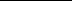 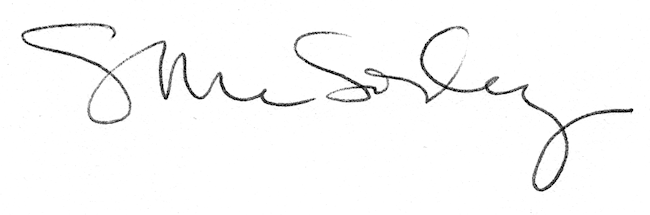 